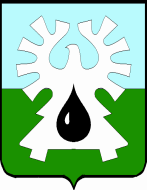 ГОРОДСКОЙ ОКРУГ УРАЙХАНТЫ-МАНСИЙСКОГО АВТОНОМНОГО ОКРУГА - ЮГРЫ ДУМА ГОРОДА УРАЙ  РЕШЕНИЕот  29 апреля 2021                                                                                           № 33 О внесении изменений в бюджет городского округа Урай Ханты-Мансийского автономного округа-Югры на 2021 год и на плановый период 2022 и 2023 годов                                                     Рассмотрев представленный главой города Урай проект решения Думы города Урай «О внесении изменений в бюджет городского округа Урай Ханты-Мансийского автономного округа -Югры на 2021 год и на плановый период 2022 и 2023 годов», Дума города Урай решила:1. Внести в решение Думы города Урай от 01.12.2020 №99 «О бюджете городского округа Урай Ханты-Мансийского автономного округа - Югры на 2021 год и на плановый период 2022 и 2023 годов» (в редакции решения Думы города Урай от 18.02.2021 №5)  следующие изменения:В статье 1:а) в части 1 в пункте 1 цифры «3 234 507,5» заменить цифрами                      «3 273 673,1», после цифр «1,1.1» дополнить цифрами «,1.2»;б) в части 1 в пункте 2 цифры «3 461 973,2 заменить цифрами «3 501 138,8»;в) в части 2 в пункте 1 цифры «3 016 978,2», «3 049 981,9» заменить цифрами соответственно «3 016 995,4», «3 050 089,3», после цифр «2,2.1» дополнить цифрами «,2.2»;г) в части 2 в пункте 2 цифры «3 103 543,9», «3 137 739,2» заменить цифрами соответственно «3 103 561,1», «3 137 846,6».В части 1 статьи 3 после цифры «4» дополнить цифрами «,4.1».В статье 4:а) в части 1 в пункте 1 после цифр «6,6.1» дополнить цифрами «,6.2»;б) в части 1 в пункте 2 после цифр «7,7.1» дополнить цифрами «,7.2»;в) в части 2 в пункте 1 после цифр «8,8.1» дополнить цифрами «,8.2»;г) в части 2 в пункте 2 после цифр «9,9.1» дополнить цифрами «,9.2»;д) в части 3 в пункте 1 после цифр «10,10.1» дополнить цифрами «,10.2»;е) в части 3 в пункте 2 после цифр «11,11.1» дополнить цифрами «,11.2»;ж) в части 4 в пункте 1 после цифр «12,12.1» дополнить цифрами «,12.2»;з) в части 4 в пункте 2 после цифр «13,13.1» дополнить цифрами «,13.2»;и) в части 7 в пункте 1 цифры «2 203 129,8» заменить цифрами «2 240 688,5»;к) в части 7 в пункте 2 цифры «2 006 435,6» заменить цифрами «2 006 452,8»;л) в части 7 в пункте 3 цифры «2 021 348,4» заменить цифрами «2 021 455,8»;м) в части 9 после цифр «15,15.1» дополнить цифрами «,15.2»;н) в части 12 после цифр «16,16.1» дополнить цифрами «,16.2».В части 4 статьи 6 после цифр «18,18.1» дополнить цифрами «,18.2».Дополнить приложениями 1.2, 2.2, 4.1, 6.2, 7.2, 8.2, 9.2, 10.2, 11.2, 12.2, 13.2, 15.2, 16.2, 18.2.6) В приложении 18 в столбце 1 цифры «94 305 575,40» заменить на цифры «000 01 05 02 01 04 0000 610».2. Настоящее решение вступает в силу после опубликования в газете «Знамя».	 3. Опубликовать в газете «Знамя» текстовую часть решения без графических и табличных приложений, в официальном сетевом издании «Газета «Знамя»(INFOFLAG.RU) полный текст решения.  Председатель Думы города Урай                   Председатель Думы города Урай                 Исполняющий обязанности главы города УрайИсполняющий обязанности главы города УрайГ.П. АлександроваА.Ю. Ашихмин30 апреля 2021 г.30 апреля 2021 г.